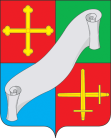 КАЛУЖСКАЯ ОБЛАСТЬКОНТРОЛЬНО-СЧЁТНАЯКОМИССИЯ МР «ДЗЕРЖИНСКИЙ РАЙОН»249832, Калужская область,Дзержинский район, г.Кондрово, пл. Центральная, д. 1тел: 8(48434)3-34-72e-mail:  komissya.con@yandex.ruКАЛУЖСКАЯ ОБЛАСТЬКОНТРОЛЬНО-СЧЁТНАЯКОМИССИЯ МР «ДЗЕРЖИНСКИЙ РАЙОН»249832, Калужская область,Дзержинский район, г.Кондрово, пл. Центральная, д. 1тел: 8(48434)3-34-72e-mail:  komissya.con@yandex.ruКАЛУЖСКАЯ ОБЛАСТЬКОНТРОЛЬНО-СЧЁТНАЯКОМИССИЯ МР «ДЗЕРЖИНСКИЙ РАЙОН»249832, Калужская область,Дзержинский район, г.Кондрово, пл. Центральная, д. 1тел: 8(48434)3-34-72e-mail:  komissya.con@yandex.ruКАЛУЖСКАЯ ОБЛАСТЬКОНТРОЛЬНО-СЧЁТНАЯКОМИССИЯ МР «ДЗЕРЖИНСКИЙ РАЙОН»249832, Калужская область,Дзержинский район, г.Кондрово, пл. Центральная, д. 1тел: 8(48434)3-34-72e-mail:  komissya.con@yandex.ruГлаве муниципального района «Дзержинский район» А.А. Степаняну№30от02.06.2023Главе муниципального района «Дзержинский район» А.А. СтепанянуНа №отГлаве муниципального района «Дзержинский район» А.А. СтепанянуГлаве муниципального района «Дзержинский район» А.А. СтепанянуУважаемый Андрей Акопович! Уважаемый Андрей Акопович! Уважаемый Андрей Акопович! Уважаемый Андрей Акопович! Уважаемый Андрей Акопович! Уважаемый Андрей Акопович! В  целях реализации принципа гласности и обеспечения доступа к информации о деятельности, в соответствии с требованиями Федерального закона № 6-ФЗ «Об общих принципах организации и деятельности контрольно-счетных органов субъектов Российской Федерации и муниципальных образований», в соответствии со статьей 20 Положения о контрольно-счетной комиссии муниципального района «Дзержинский район», утвержденного решением Дзержинского Районного Собрания муниципального района «Дзержинский район» от 22.03.2022 № 234, направляю информацию о деятельности  контрольно-счетной комиссии за май 2023 года. Исполнение  экспертно-аналитических и контрольных полномочийВ соответствии с п. 1.1.  плана работы контрольно-счётной комиссии Дзержинского района на 2023 год, согласованного решением Дзержинского Районного Собрания  муниципального района «Дзержинский район» от 27.12.2022 № 330, проведена внешняя проверка годового отчета об исполнении бюджета сельского поселения. Годовой отчет об исполнении бюджета сельского поселения за 2022 год представлен в контрольно-счетную комиссию 13.04.2023 для подготовки заключения на него позднее 1 апреля текущего года, что является нарушением п. 8.3. раздела 8 Положения о бюджетном процессе. В ходе проверки установлено:1. Нарушение статьи 217 Бюджетного кодекса Российской Федерации в части несоблюдения порядка составления и ведения сводной бюджетной росписи на сумму 1 160,0 тыс. руб.;2. Неисполнение утвержденных бюджетных ассигнований на сумму 7 442,8 тыс. руб. и отсутствие своевременного уточнения  бюджета.По результатам проверки  контрольно-счётная комиссия обратила внимание администрации сельского поселения на необходимость соблюдения Положения о бюджетном процессе и Бюджетного кодекса Российской Федерации, своевременную реализацию программных мероприятий и корректировку бюджетных ассигнований при внесении изменений в бюджет.Сельской Думе рекомендовано отчет об исполнении бюджета принять к рассмотрению.В соответствии с п. 1.5. плана работы проведен оперативный анализ исполнения и контроль за исполнением бюджета муниципального района за 1 квартал 2023 года. Информация о ходе исполнения бюджета представлена в Дзержинское Районное Собрание.За 1 квартал 2023 года в доходную часть бюджета муниципального района поступило 380 175,0 тыс. рублей, что составило 20,6 % от утверждённых годовых бюджетных назначений.Налоговые и неналоговые доходы поступили в бюджет муниципального района в объеме 91 738,0 тыс. руб., исполнение составило 17,1 %. Их доля в структуре доходов составила 24,1 %.Безвозмездные поступления в 1 квартале 2023 года составили 288 437,0 тыс. руб. Их доля в структуре доходов муниципального района составила 75,9 %.Расходная часть бюджета муниципального района за 1 квартал 2022 года исполнена в объеме 355 800,4 тыс. руб., что составило 21,2 % к утвержденным бюджетным назначениям.Структура произведенных расходов представлена следующим образом:		     - «Общегосударственные вопросы» - 24 810,9 тыс. руб. (7 %);					       - «Национальная безопасность и правоохранительная деятельность» 	- 2 735,2 тыс. руб. (0,8  %);												        - «Национальная экономика» - 6 928,7 тыс. руб. (1,9 %);					      - «Жилищно-коммунальное хозяйство» - 3 673,1 тыс. руб. (1 %); 				          - «Образование» - 166 937,9 тыс. руб. (46,9 %);							       - «Культура, кинематография» - 11 003,5 тыс. руб. (3,1 %); 					      - «Социальная политика» - 109 195,4 тыс. руб. (30,7 %);					     - «Физическая культура и спорт» - 11 218,6 тыс. руб. (3,2 %);					      - «Средства массовой информации» - 420,0 тыс. руб. (0,1 %);					     - «Межбюджетные трансферты общего характера» - 18 877,2 тыс. руб. (5,3 %).На 2023 год запланирован дефицит бюджета муниципального района в сумме 28 642,8 тыс. руб. По итогам исполнения за 1 квартал 2023 года сложился профицит бюджета в сумме 24 374,6 тыс. руб. Состав источников финансирования дефицита  бюджета не противоречит статье 96 Бюджетного кодекса Российской Федерации - изменение остатков средств на счетах по учету средств бюджетов в сумме 24 374,5 тыс. руб.Решением Дзержинского Районного Собрания о бюджете на 2023 год установлен верхний предел муниципального долга на 1 января 2023 года в сумме 20 000,0 тыс. руб., в т.ч. верхний предел долга по муниципальным гарантиям 0,0 тыс. руб.Обслуживание муниципального долга в проверяемом периоде не производилось.В соответствии с п. 1.6. плана работы,  Порядком принятия решения о разработке муниципальных программ, их формирования и реализации, председатель участвовал в заседании Совета по целевым программам администрации Дзержинского района. Проведена экспертиза 2 муниципальных программ  городского поселения «Город Кондрово» в части изменения лимитов на 2023 год.В соответствии с п. 2.2 плана работы проведено контрольное мероприятие «Контроль за законностью и результативностью использования средств бюджета муниципального района «Дзержинский район», поступивших в бюджеты поселений». Информация о результатах контрольного мероприятия будет доведена до сведения Дзержинского Районного Собрания не позднее 20.06.2023.В соответствии с 2.9. плана работы осуществлялся мониторинг устранения замечаний по результатам  контрольных и экспертно-аналитический мероприятий.1. По результатам экспертизы муниципальных правовых актов в трех сельских поселениях объем бюджетных ассигнований 17 муниципальных программ приведен в соответствие утвержденным отчетам об исполнении бюджета за 2022 год. Также в двух поселениях устранены замечания к текстовой части 7 муниципальных программ.2. Исполнено представление по результатам внеплановой проверки осуществления Поселковой Управой закупки на выполнение работ по содержанию и уборке территории: издано распоряжение Поселковой Управы, обязательное для исполнения всеми сотрудниками, направленное на определение победителем маркетинговых исследований участника закупки, предложившего наименьшую цену, на заявленных Поселковой Управой условиях и по цене не выше, чем была предложена таким участником маркетингового исследования.Исполнение информационных полномочийВ соответствии с п. 3.5. плана работы сотрудники контрольно-счетной комиссии приняли участие в семинаре, проведенном  департаментом внешних коммуникаций аппарата СП РФ в режиме видеоконференции на тему: «Как вести социальные сети организации (паблики)»; присутствовали на обучающем семинаре по ведению пабликов в соцсетях, проведенном сотрудниками Центра управления регионом. Также сотрудники участвовали в круглом столе на тему: «Применение аудита эффективности в деятельности муниципальных контрольно-счетных органов», в вебинаре «Глобальные изменения в регулировании персональных данных в 2022-2023гг.».Для использования  сотрудниками при организации и проведении контрольного мероприятия разработан и утвержден  председателем стандарт внешнего муниципального финансового контроля «Организация проведения контроля за законностью, результативностью (эффективностью и экономностью) использования средств бюджета муниципального района «Дзержинский район», поступивших в бюджеты поселений».В ходе исполнения информационных полномочий  в Контрольно-счетную палату Калужской области предоставлена форма о практике формирования годового отчета контрольно-счетным органом муниципального образования; подготовлен и сдан в финансовый отдел администрации Дзержинского района ежемесячный отчет об исполнении бюджета за апрель 2023 года; отчетность в МИФНС России № 2 по Калужской области – «Уведомление об исчисленных суммах налогов, авансовых платежей по налогам, страховых взносах», «Персонифицированные сведения о физических лицах»; в Прокуратуру Дзержинского района - по фактам допущения задолженности и случаях заключения дополнительных соглашений, об актах реагирования  по вопросам своевременности оплаты муниципальными заказчиками обязательств и наличии информации о задолженности, в связи с неоплатой муниципальным заказчиком своих обязательств по муниципальному контракту. Председатель                                                                                            Н.А. Алферова                                                                                                                                                                                                                В  целях реализации принципа гласности и обеспечения доступа к информации о деятельности, в соответствии с требованиями Федерального закона № 6-ФЗ «Об общих принципах организации и деятельности контрольно-счетных органов субъектов Российской Федерации и муниципальных образований», в соответствии со статьей 20 Положения о контрольно-счетной комиссии муниципального района «Дзержинский район», утвержденного решением Дзержинского Районного Собрания муниципального района «Дзержинский район» от 22.03.2022 № 234, направляю информацию о деятельности  контрольно-счетной комиссии за май 2023 года. Исполнение  экспертно-аналитических и контрольных полномочийВ соответствии с п. 1.1.  плана работы контрольно-счётной комиссии Дзержинского района на 2023 год, согласованного решением Дзержинского Районного Собрания  муниципального района «Дзержинский район» от 27.12.2022 № 330, проведена внешняя проверка годового отчета об исполнении бюджета сельского поселения. Годовой отчет об исполнении бюджета сельского поселения за 2022 год представлен в контрольно-счетную комиссию 13.04.2023 для подготовки заключения на него позднее 1 апреля текущего года, что является нарушением п. 8.3. раздела 8 Положения о бюджетном процессе. В ходе проверки установлено:1. Нарушение статьи 217 Бюджетного кодекса Российской Федерации в части несоблюдения порядка составления и ведения сводной бюджетной росписи на сумму 1 160,0 тыс. руб.;2. Неисполнение утвержденных бюджетных ассигнований на сумму 7 442,8 тыс. руб. и отсутствие своевременного уточнения  бюджета.По результатам проверки  контрольно-счётная комиссия обратила внимание администрации сельского поселения на необходимость соблюдения Положения о бюджетном процессе и Бюджетного кодекса Российской Федерации, своевременную реализацию программных мероприятий и корректировку бюджетных ассигнований при внесении изменений в бюджет.Сельской Думе рекомендовано отчет об исполнении бюджета принять к рассмотрению.В соответствии с п. 1.5. плана работы проведен оперативный анализ исполнения и контроль за исполнением бюджета муниципального района за 1 квартал 2023 года. Информация о ходе исполнения бюджета представлена в Дзержинское Районное Собрание.За 1 квартал 2023 года в доходную часть бюджета муниципального района поступило 380 175,0 тыс. рублей, что составило 20,6 % от утверждённых годовых бюджетных назначений.Налоговые и неналоговые доходы поступили в бюджет муниципального района в объеме 91 738,0 тыс. руб., исполнение составило 17,1 %. Их доля в структуре доходов составила 24,1 %.Безвозмездные поступления в 1 квартале 2023 года составили 288 437,0 тыс. руб. Их доля в структуре доходов муниципального района составила 75,9 %.Расходная часть бюджета муниципального района за 1 квартал 2022 года исполнена в объеме 355 800,4 тыс. руб., что составило 21,2 % к утвержденным бюджетным назначениям.Структура произведенных расходов представлена следующим образом:		     - «Общегосударственные вопросы» - 24 810,9 тыс. руб. (7 %);					       - «Национальная безопасность и правоохранительная деятельность» 	- 2 735,2 тыс. руб. (0,8  %);												        - «Национальная экономика» - 6 928,7 тыс. руб. (1,9 %);					      - «Жилищно-коммунальное хозяйство» - 3 673,1 тыс. руб. (1 %); 				          - «Образование» - 166 937,9 тыс. руб. (46,9 %);							       - «Культура, кинематография» - 11 003,5 тыс. руб. (3,1 %); 					      - «Социальная политика» - 109 195,4 тыс. руб. (30,7 %);					     - «Физическая культура и спорт» - 11 218,6 тыс. руб. (3,2 %);					      - «Средства массовой информации» - 420,0 тыс. руб. (0,1 %);					     - «Межбюджетные трансферты общего характера» - 18 877,2 тыс. руб. (5,3 %).На 2023 год запланирован дефицит бюджета муниципального района в сумме 28 642,8 тыс. руб. По итогам исполнения за 1 квартал 2023 года сложился профицит бюджета в сумме 24 374,6 тыс. руб. Состав источников финансирования дефицита  бюджета не противоречит статье 96 Бюджетного кодекса Российской Федерации - изменение остатков средств на счетах по учету средств бюджетов в сумме 24 374,5 тыс. руб.Решением Дзержинского Районного Собрания о бюджете на 2023 год установлен верхний предел муниципального долга на 1 января 2023 года в сумме 20 000,0 тыс. руб., в т.ч. верхний предел долга по муниципальным гарантиям 0,0 тыс. руб.Обслуживание муниципального долга в проверяемом периоде не производилось.В соответствии с п. 1.6. плана работы,  Порядком принятия решения о разработке муниципальных программ, их формирования и реализации, председатель участвовал в заседании Совета по целевым программам администрации Дзержинского района. Проведена экспертиза 2 муниципальных программ  городского поселения «Город Кондрово» в части изменения лимитов на 2023 год.В соответствии с п. 2.2 плана работы проведено контрольное мероприятие «Контроль за законностью и результативностью использования средств бюджета муниципального района «Дзержинский район», поступивших в бюджеты поселений». Информация о результатах контрольного мероприятия будет доведена до сведения Дзержинского Районного Собрания не позднее 20.06.2023.В соответствии с 2.9. плана работы осуществлялся мониторинг устранения замечаний по результатам  контрольных и экспертно-аналитический мероприятий.1. По результатам экспертизы муниципальных правовых актов в трех сельских поселениях объем бюджетных ассигнований 17 муниципальных программ приведен в соответствие утвержденным отчетам об исполнении бюджета за 2022 год. Также в двух поселениях устранены замечания к текстовой части 7 муниципальных программ.2. Исполнено представление по результатам внеплановой проверки осуществления Поселковой Управой закупки на выполнение работ по содержанию и уборке территории: издано распоряжение Поселковой Управы, обязательное для исполнения всеми сотрудниками, направленное на определение победителем маркетинговых исследований участника закупки, предложившего наименьшую цену, на заявленных Поселковой Управой условиях и по цене не выше, чем была предложена таким участником маркетингового исследования.Исполнение информационных полномочийВ соответствии с п. 3.5. плана работы сотрудники контрольно-счетной комиссии приняли участие в семинаре, проведенном  департаментом внешних коммуникаций аппарата СП РФ в режиме видеоконференции на тему: «Как вести социальные сети организации (паблики)»; присутствовали на обучающем семинаре по ведению пабликов в соцсетях, проведенном сотрудниками Центра управления регионом. Также сотрудники участвовали в круглом столе на тему: «Применение аудита эффективности в деятельности муниципальных контрольно-счетных органов», в вебинаре «Глобальные изменения в регулировании персональных данных в 2022-2023гг.».Для использования  сотрудниками при организации и проведении контрольного мероприятия разработан и утвержден  председателем стандарт внешнего муниципального финансового контроля «Организация проведения контроля за законностью, результативностью (эффективностью и экономностью) использования средств бюджета муниципального района «Дзержинский район», поступивших в бюджеты поселений».В ходе исполнения информационных полномочий  в Контрольно-счетную палату Калужской области предоставлена форма о практике формирования годового отчета контрольно-счетным органом муниципального образования; подготовлен и сдан в финансовый отдел администрации Дзержинского района ежемесячный отчет об исполнении бюджета за апрель 2023 года; отчетность в МИФНС России № 2 по Калужской области – «Уведомление об исчисленных суммах налогов, авансовых платежей по налогам, страховых взносах», «Персонифицированные сведения о физических лицах»; в Прокуратуру Дзержинского района - по фактам допущения задолженности и случаях заключения дополнительных соглашений, об актах реагирования  по вопросам своевременности оплаты муниципальными заказчиками обязательств и наличии информации о задолженности, в связи с неоплатой муниципальным заказчиком своих обязательств по муниципальному контракту. Председатель                                                                                            Н.А. Алферова                                                                                                                                                                                                                В  целях реализации принципа гласности и обеспечения доступа к информации о деятельности, в соответствии с требованиями Федерального закона № 6-ФЗ «Об общих принципах организации и деятельности контрольно-счетных органов субъектов Российской Федерации и муниципальных образований», в соответствии со статьей 20 Положения о контрольно-счетной комиссии муниципального района «Дзержинский район», утвержденного решением Дзержинского Районного Собрания муниципального района «Дзержинский район» от 22.03.2022 № 234, направляю информацию о деятельности  контрольно-счетной комиссии за май 2023 года. Исполнение  экспертно-аналитических и контрольных полномочийВ соответствии с п. 1.1.  плана работы контрольно-счётной комиссии Дзержинского района на 2023 год, согласованного решением Дзержинского Районного Собрания  муниципального района «Дзержинский район» от 27.12.2022 № 330, проведена внешняя проверка годового отчета об исполнении бюджета сельского поселения. Годовой отчет об исполнении бюджета сельского поселения за 2022 год представлен в контрольно-счетную комиссию 13.04.2023 для подготовки заключения на него позднее 1 апреля текущего года, что является нарушением п. 8.3. раздела 8 Положения о бюджетном процессе. В ходе проверки установлено:1. Нарушение статьи 217 Бюджетного кодекса Российской Федерации в части несоблюдения порядка составления и ведения сводной бюджетной росписи на сумму 1 160,0 тыс. руб.;2. Неисполнение утвержденных бюджетных ассигнований на сумму 7 442,8 тыс. руб. и отсутствие своевременного уточнения  бюджета.По результатам проверки  контрольно-счётная комиссия обратила внимание администрации сельского поселения на необходимость соблюдения Положения о бюджетном процессе и Бюджетного кодекса Российской Федерации, своевременную реализацию программных мероприятий и корректировку бюджетных ассигнований при внесении изменений в бюджет.Сельской Думе рекомендовано отчет об исполнении бюджета принять к рассмотрению.В соответствии с п. 1.5. плана работы проведен оперативный анализ исполнения и контроль за исполнением бюджета муниципального района за 1 квартал 2023 года. Информация о ходе исполнения бюджета представлена в Дзержинское Районное Собрание.За 1 квартал 2023 года в доходную часть бюджета муниципального района поступило 380 175,0 тыс. рублей, что составило 20,6 % от утверждённых годовых бюджетных назначений.Налоговые и неналоговые доходы поступили в бюджет муниципального района в объеме 91 738,0 тыс. руб., исполнение составило 17,1 %. Их доля в структуре доходов составила 24,1 %.Безвозмездные поступления в 1 квартале 2023 года составили 288 437,0 тыс. руб. Их доля в структуре доходов муниципального района составила 75,9 %.Расходная часть бюджета муниципального района за 1 квартал 2022 года исполнена в объеме 355 800,4 тыс. руб., что составило 21,2 % к утвержденным бюджетным назначениям.Структура произведенных расходов представлена следующим образом:		     - «Общегосударственные вопросы» - 24 810,9 тыс. руб. (7 %);					       - «Национальная безопасность и правоохранительная деятельность» 	- 2 735,2 тыс. руб. (0,8  %);												        - «Национальная экономика» - 6 928,7 тыс. руб. (1,9 %);					      - «Жилищно-коммунальное хозяйство» - 3 673,1 тыс. руб. (1 %); 				          - «Образование» - 166 937,9 тыс. руб. (46,9 %);							       - «Культура, кинематография» - 11 003,5 тыс. руб. (3,1 %); 					      - «Социальная политика» - 109 195,4 тыс. руб. (30,7 %);					     - «Физическая культура и спорт» - 11 218,6 тыс. руб. (3,2 %);					      - «Средства массовой информации» - 420,0 тыс. руб. (0,1 %);					     - «Межбюджетные трансферты общего характера» - 18 877,2 тыс. руб. (5,3 %).На 2023 год запланирован дефицит бюджета муниципального района в сумме 28 642,8 тыс. руб. По итогам исполнения за 1 квартал 2023 года сложился профицит бюджета в сумме 24 374,6 тыс. руб. Состав источников финансирования дефицита  бюджета не противоречит статье 96 Бюджетного кодекса Российской Федерации - изменение остатков средств на счетах по учету средств бюджетов в сумме 24 374,5 тыс. руб.Решением Дзержинского Районного Собрания о бюджете на 2023 год установлен верхний предел муниципального долга на 1 января 2023 года в сумме 20 000,0 тыс. руб., в т.ч. верхний предел долга по муниципальным гарантиям 0,0 тыс. руб.Обслуживание муниципального долга в проверяемом периоде не производилось.В соответствии с п. 1.6. плана работы,  Порядком принятия решения о разработке муниципальных программ, их формирования и реализации, председатель участвовал в заседании Совета по целевым программам администрации Дзержинского района. Проведена экспертиза 2 муниципальных программ  городского поселения «Город Кондрово» в части изменения лимитов на 2023 год.В соответствии с п. 2.2 плана работы проведено контрольное мероприятие «Контроль за законностью и результативностью использования средств бюджета муниципального района «Дзержинский район», поступивших в бюджеты поселений». Информация о результатах контрольного мероприятия будет доведена до сведения Дзержинского Районного Собрания не позднее 20.06.2023.В соответствии с 2.9. плана работы осуществлялся мониторинг устранения замечаний по результатам  контрольных и экспертно-аналитический мероприятий.1. По результатам экспертизы муниципальных правовых актов в трех сельских поселениях объем бюджетных ассигнований 17 муниципальных программ приведен в соответствие утвержденным отчетам об исполнении бюджета за 2022 год. Также в двух поселениях устранены замечания к текстовой части 7 муниципальных программ.2. Исполнено представление по результатам внеплановой проверки осуществления Поселковой Управой закупки на выполнение работ по содержанию и уборке территории: издано распоряжение Поселковой Управы, обязательное для исполнения всеми сотрудниками, направленное на определение победителем маркетинговых исследований участника закупки, предложившего наименьшую цену, на заявленных Поселковой Управой условиях и по цене не выше, чем была предложена таким участником маркетингового исследования.Исполнение информационных полномочийВ соответствии с п. 3.5. плана работы сотрудники контрольно-счетной комиссии приняли участие в семинаре, проведенном  департаментом внешних коммуникаций аппарата СП РФ в режиме видеоконференции на тему: «Как вести социальные сети организации (паблики)»; присутствовали на обучающем семинаре по ведению пабликов в соцсетях, проведенном сотрудниками Центра управления регионом. Также сотрудники участвовали в круглом столе на тему: «Применение аудита эффективности в деятельности муниципальных контрольно-счетных органов», в вебинаре «Глобальные изменения в регулировании персональных данных в 2022-2023гг.».Для использования  сотрудниками при организации и проведении контрольного мероприятия разработан и утвержден  председателем стандарт внешнего муниципального финансового контроля «Организация проведения контроля за законностью, результативностью (эффективностью и экономностью) использования средств бюджета муниципального района «Дзержинский район», поступивших в бюджеты поселений».В ходе исполнения информационных полномочий  в Контрольно-счетную палату Калужской области предоставлена форма о практике формирования годового отчета контрольно-счетным органом муниципального образования; подготовлен и сдан в финансовый отдел администрации Дзержинского района ежемесячный отчет об исполнении бюджета за апрель 2023 года; отчетность в МИФНС России № 2 по Калужской области – «Уведомление об исчисленных суммах налогов, авансовых платежей по налогам, страховых взносах», «Персонифицированные сведения о физических лицах»; в Прокуратуру Дзержинского района - по фактам допущения задолженности и случаях заключения дополнительных соглашений, об актах реагирования  по вопросам своевременности оплаты муниципальными заказчиками обязательств и наличии информации о задолженности, в связи с неоплатой муниципальным заказчиком своих обязательств по муниципальному контракту. Председатель                                                                                            Н.А. Алферова                                                                                                                                                                                                                В  целях реализации принципа гласности и обеспечения доступа к информации о деятельности, в соответствии с требованиями Федерального закона № 6-ФЗ «Об общих принципах организации и деятельности контрольно-счетных органов субъектов Российской Федерации и муниципальных образований», в соответствии со статьей 20 Положения о контрольно-счетной комиссии муниципального района «Дзержинский район», утвержденного решением Дзержинского Районного Собрания муниципального района «Дзержинский район» от 22.03.2022 № 234, направляю информацию о деятельности  контрольно-счетной комиссии за май 2023 года. Исполнение  экспертно-аналитических и контрольных полномочийВ соответствии с п. 1.1.  плана работы контрольно-счётной комиссии Дзержинского района на 2023 год, согласованного решением Дзержинского Районного Собрания  муниципального района «Дзержинский район» от 27.12.2022 № 330, проведена внешняя проверка годового отчета об исполнении бюджета сельского поселения. Годовой отчет об исполнении бюджета сельского поселения за 2022 год представлен в контрольно-счетную комиссию 13.04.2023 для подготовки заключения на него позднее 1 апреля текущего года, что является нарушением п. 8.3. раздела 8 Положения о бюджетном процессе. В ходе проверки установлено:1. Нарушение статьи 217 Бюджетного кодекса Российской Федерации в части несоблюдения порядка составления и ведения сводной бюджетной росписи на сумму 1 160,0 тыс. руб.;2. Неисполнение утвержденных бюджетных ассигнований на сумму 7 442,8 тыс. руб. и отсутствие своевременного уточнения  бюджета.По результатам проверки  контрольно-счётная комиссия обратила внимание администрации сельского поселения на необходимость соблюдения Положения о бюджетном процессе и Бюджетного кодекса Российской Федерации, своевременную реализацию программных мероприятий и корректировку бюджетных ассигнований при внесении изменений в бюджет.Сельской Думе рекомендовано отчет об исполнении бюджета принять к рассмотрению.В соответствии с п. 1.5. плана работы проведен оперативный анализ исполнения и контроль за исполнением бюджета муниципального района за 1 квартал 2023 года. Информация о ходе исполнения бюджета представлена в Дзержинское Районное Собрание.За 1 квартал 2023 года в доходную часть бюджета муниципального района поступило 380 175,0 тыс. рублей, что составило 20,6 % от утверждённых годовых бюджетных назначений.Налоговые и неналоговые доходы поступили в бюджет муниципального района в объеме 91 738,0 тыс. руб., исполнение составило 17,1 %. Их доля в структуре доходов составила 24,1 %.Безвозмездные поступления в 1 квартале 2023 года составили 288 437,0 тыс. руб. Их доля в структуре доходов муниципального района составила 75,9 %.Расходная часть бюджета муниципального района за 1 квартал 2022 года исполнена в объеме 355 800,4 тыс. руб., что составило 21,2 % к утвержденным бюджетным назначениям.Структура произведенных расходов представлена следующим образом:		     - «Общегосударственные вопросы» - 24 810,9 тыс. руб. (7 %);					       - «Национальная безопасность и правоохранительная деятельность» 	- 2 735,2 тыс. руб. (0,8  %);												        - «Национальная экономика» - 6 928,7 тыс. руб. (1,9 %);					      - «Жилищно-коммунальное хозяйство» - 3 673,1 тыс. руб. (1 %); 				          - «Образование» - 166 937,9 тыс. руб. (46,9 %);							       - «Культура, кинематография» - 11 003,5 тыс. руб. (3,1 %); 					      - «Социальная политика» - 109 195,4 тыс. руб. (30,7 %);					     - «Физическая культура и спорт» - 11 218,6 тыс. руб. (3,2 %);					      - «Средства массовой информации» - 420,0 тыс. руб. (0,1 %);					     - «Межбюджетные трансферты общего характера» - 18 877,2 тыс. руб. (5,3 %).На 2023 год запланирован дефицит бюджета муниципального района в сумме 28 642,8 тыс. руб. По итогам исполнения за 1 квартал 2023 года сложился профицит бюджета в сумме 24 374,6 тыс. руб. Состав источников финансирования дефицита  бюджета не противоречит статье 96 Бюджетного кодекса Российской Федерации - изменение остатков средств на счетах по учету средств бюджетов в сумме 24 374,5 тыс. руб.Решением Дзержинского Районного Собрания о бюджете на 2023 год установлен верхний предел муниципального долга на 1 января 2023 года в сумме 20 000,0 тыс. руб., в т.ч. верхний предел долга по муниципальным гарантиям 0,0 тыс. руб.Обслуживание муниципального долга в проверяемом периоде не производилось.В соответствии с п. 1.6. плана работы,  Порядком принятия решения о разработке муниципальных программ, их формирования и реализации, председатель участвовал в заседании Совета по целевым программам администрации Дзержинского района. Проведена экспертиза 2 муниципальных программ  городского поселения «Город Кондрово» в части изменения лимитов на 2023 год.В соответствии с п. 2.2 плана работы проведено контрольное мероприятие «Контроль за законностью и результативностью использования средств бюджета муниципального района «Дзержинский район», поступивших в бюджеты поселений». Информация о результатах контрольного мероприятия будет доведена до сведения Дзержинского Районного Собрания не позднее 20.06.2023.В соответствии с 2.9. плана работы осуществлялся мониторинг устранения замечаний по результатам  контрольных и экспертно-аналитический мероприятий.1. По результатам экспертизы муниципальных правовых актов в трех сельских поселениях объем бюджетных ассигнований 17 муниципальных программ приведен в соответствие утвержденным отчетам об исполнении бюджета за 2022 год. Также в двух поселениях устранены замечания к текстовой части 7 муниципальных программ.2. Исполнено представление по результатам внеплановой проверки осуществления Поселковой Управой закупки на выполнение работ по содержанию и уборке территории: издано распоряжение Поселковой Управы, обязательное для исполнения всеми сотрудниками, направленное на определение победителем маркетинговых исследований участника закупки, предложившего наименьшую цену, на заявленных Поселковой Управой условиях и по цене не выше, чем была предложена таким участником маркетингового исследования.Исполнение информационных полномочийВ соответствии с п. 3.5. плана работы сотрудники контрольно-счетной комиссии приняли участие в семинаре, проведенном  департаментом внешних коммуникаций аппарата СП РФ в режиме видеоконференции на тему: «Как вести социальные сети организации (паблики)»; присутствовали на обучающем семинаре по ведению пабликов в соцсетях, проведенном сотрудниками Центра управления регионом. Также сотрудники участвовали в круглом столе на тему: «Применение аудита эффективности в деятельности муниципальных контрольно-счетных органов», в вебинаре «Глобальные изменения в регулировании персональных данных в 2022-2023гг.».Для использования  сотрудниками при организации и проведении контрольного мероприятия разработан и утвержден  председателем стандарт внешнего муниципального финансового контроля «Организация проведения контроля за законностью, результативностью (эффективностью и экономностью) использования средств бюджета муниципального района «Дзержинский район», поступивших в бюджеты поселений».В ходе исполнения информационных полномочий  в Контрольно-счетную палату Калужской области предоставлена форма о практике формирования годового отчета контрольно-счетным органом муниципального образования; подготовлен и сдан в финансовый отдел администрации Дзержинского района ежемесячный отчет об исполнении бюджета за апрель 2023 года; отчетность в МИФНС России № 2 по Калужской области – «Уведомление об исчисленных суммах налогов, авансовых платежей по налогам, страховых взносах», «Персонифицированные сведения о физических лицах»; в Прокуратуру Дзержинского района - по фактам допущения задолженности и случаях заключения дополнительных соглашений, об актах реагирования  по вопросам своевременности оплаты муниципальными заказчиками обязательств и наличии информации о задолженности, в связи с неоплатой муниципальным заказчиком своих обязательств по муниципальному контракту. Председатель                                                                                            Н.А. Алферова                                                                                                                                                                                                                В  целях реализации принципа гласности и обеспечения доступа к информации о деятельности, в соответствии с требованиями Федерального закона № 6-ФЗ «Об общих принципах организации и деятельности контрольно-счетных органов субъектов Российской Федерации и муниципальных образований», в соответствии со статьей 20 Положения о контрольно-счетной комиссии муниципального района «Дзержинский район», утвержденного решением Дзержинского Районного Собрания муниципального района «Дзержинский район» от 22.03.2022 № 234, направляю информацию о деятельности  контрольно-счетной комиссии за май 2023 года. Исполнение  экспертно-аналитических и контрольных полномочийВ соответствии с п. 1.1.  плана работы контрольно-счётной комиссии Дзержинского района на 2023 год, согласованного решением Дзержинского Районного Собрания  муниципального района «Дзержинский район» от 27.12.2022 № 330, проведена внешняя проверка годового отчета об исполнении бюджета сельского поселения. Годовой отчет об исполнении бюджета сельского поселения за 2022 год представлен в контрольно-счетную комиссию 13.04.2023 для подготовки заключения на него позднее 1 апреля текущего года, что является нарушением п. 8.3. раздела 8 Положения о бюджетном процессе. В ходе проверки установлено:1. Нарушение статьи 217 Бюджетного кодекса Российской Федерации в части несоблюдения порядка составления и ведения сводной бюджетной росписи на сумму 1 160,0 тыс. руб.;2. Неисполнение утвержденных бюджетных ассигнований на сумму 7 442,8 тыс. руб. и отсутствие своевременного уточнения  бюджета.По результатам проверки  контрольно-счётная комиссия обратила внимание администрации сельского поселения на необходимость соблюдения Положения о бюджетном процессе и Бюджетного кодекса Российской Федерации, своевременную реализацию программных мероприятий и корректировку бюджетных ассигнований при внесении изменений в бюджет.Сельской Думе рекомендовано отчет об исполнении бюджета принять к рассмотрению.В соответствии с п. 1.5. плана работы проведен оперативный анализ исполнения и контроль за исполнением бюджета муниципального района за 1 квартал 2023 года. Информация о ходе исполнения бюджета представлена в Дзержинское Районное Собрание.За 1 квартал 2023 года в доходную часть бюджета муниципального района поступило 380 175,0 тыс. рублей, что составило 20,6 % от утверждённых годовых бюджетных назначений.Налоговые и неналоговые доходы поступили в бюджет муниципального района в объеме 91 738,0 тыс. руб., исполнение составило 17,1 %. Их доля в структуре доходов составила 24,1 %.Безвозмездные поступления в 1 квартале 2023 года составили 288 437,0 тыс. руб. Их доля в структуре доходов муниципального района составила 75,9 %.Расходная часть бюджета муниципального района за 1 квартал 2022 года исполнена в объеме 355 800,4 тыс. руб., что составило 21,2 % к утвержденным бюджетным назначениям.Структура произведенных расходов представлена следующим образом:		     - «Общегосударственные вопросы» - 24 810,9 тыс. руб. (7 %);					       - «Национальная безопасность и правоохранительная деятельность» 	- 2 735,2 тыс. руб. (0,8  %);												        - «Национальная экономика» - 6 928,7 тыс. руб. (1,9 %);					      - «Жилищно-коммунальное хозяйство» - 3 673,1 тыс. руб. (1 %); 				          - «Образование» - 166 937,9 тыс. руб. (46,9 %);							       - «Культура, кинематография» - 11 003,5 тыс. руб. (3,1 %); 					      - «Социальная политика» - 109 195,4 тыс. руб. (30,7 %);					     - «Физическая культура и спорт» - 11 218,6 тыс. руб. (3,2 %);					      - «Средства массовой информации» - 420,0 тыс. руб. (0,1 %);					     - «Межбюджетные трансферты общего характера» - 18 877,2 тыс. руб. (5,3 %).На 2023 год запланирован дефицит бюджета муниципального района в сумме 28 642,8 тыс. руб. По итогам исполнения за 1 квартал 2023 года сложился профицит бюджета в сумме 24 374,6 тыс. руб. Состав источников финансирования дефицита  бюджета не противоречит статье 96 Бюджетного кодекса Российской Федерации - изменение остатков средств на счетах по учету средств бюджетов в сумме 24 374,5 тыс. руб.Решением Дзержинского Районного Собрания о бюджете на 2023 год установлен верхний предел муниципального долга на 1 января 2023 года в сумме 20 000,0 тыс. руб., в т.ч. верхний предел долга по муниципальным гарантиям 0,0 тыс. руб.Обслуживание муниципального долга в проверяемом периоде не производилось.В соответствии с п. 1.6. плана работы,  Порядком принятия решения о разработке муниципальных программ, их формирования и реализации, председатель участвовал в заседании Совета по целевым программам администрации Дзержинского района. Проведена экспертиза 2 муниципальных программ  городского поселения «Город Кондрово» в части изменения лимитов на 2023 год.В соответствии с п. 2.2 плана работы проведено контрольное мероприятие «Контроль за законностью и результативностью использования средств бюджета муниципального района «Дзержинский район», поступивших в бюджеты поселений». Информация о результатах контрольного мероприятия будет доведена до сведения Дзержинского Районного Собрания не позднее 20.06.2023.В соответствии с 2.9. плана работы осуществлялся мониторинг устранения замечаний по результатам  контрольных и экспертно-аналитический мероприятий.1. По результатам экспертизы муниципальных правовых актов в трех сельских поселениях объем бюджетных ассигнований 17 муниципальных программ приведен в соответствие утвержденным отчетам об исполнении бюджета за 2022 год. Также в двух поселениях устранены замечания к текстовой части 7 муниципальных программ.2. Исполнено представление по результатам внеплановой проверки осуществления Поселковой Управой закупки на выполнение работ по содержанию и уборке территории: издано распоряжение Поселковой Управы, обязательное для исполнения всеми сотрудниками, направленное на определение победителем маркетинговых исследований участника закупки, предложившего наименьшую цену, на заявленных Поселковой Управой условиях и по цене не выше, чем была предложена таким участником маркетингового исследования.Исполнение информационных полномочийВ соответствии с п. 3.5. плана работы сотрудники контрольно-счетной комиссии приняли участие в семинаре, проведенном  департаментом внешних коммуникаций аппарата СП РФ в режиме видеоконференции на тему: «Как вести социальные сети организации (паблики)»; присутствовали на обучающем семинаре по ведению пабликов в соцсетях, проведенном сотрудниками Центра управления регионом. Также сотрудники участвовали в круглом столе на тему: «Применение аудита эффективности в деятельности муниципальных контрольно-счетных органов», в вебинаре «Глобальные изменения в регулировании персональных данных в 2022-2023гг.».Для использования  сотрудниками при организации и проведении контрольного мероприятия разработан и утвержден  председателем стандарт внешнего муниципального финансового контроля «Организация проведения контроля за законностью, результативностью (эффективностью и экономностью) использования средств бюджета муниципального района «Дзержинский район», поступивших в бюджеты поселений».В ходе исполнения информационных полномочий  в Контрольно-счетную палату Калужской области предоставлена форма о практике формирования годового отчета контрольно-счетным органом муниципального образования; подготовлен и сдан в финансовый отдел администрации Дзержинского района ежемесячный отчет об исполнении бюджета за апрель 2023 года; отчетность в МИФНС России № 2 по Калужской области – «Уведомление об исчисленных суммах налогов, авансовых платежей по налогам, страховых взносах», «Персонифицированные сведения о физических лицах»; в Прокуратуру Дзержинского района - по фактам допущения задолженности и случаях заключения дополнительных соглашений, об актах реагирования  по вопросам своевременности оплаты муниципальными заказчиками обязательств и наличии информации о задолженности, в связи с неоплатой муниципальным заказчиком своих обязательств по муниципальному контракту. Председатель                                                                                            Н.А. Алферова                                                                                                                                                                                                                В  целях реализации принципа гласности и обеспечения доступа к информации о деятельности, в соответствии с требованиями Федерального закона № 6-ФЗ «Об общих принципах организации и деятельности контрольно-счетных органов субъектов Российской Федерации и муниципальных образований», в соответствии со статьей 20 Положения о контрольно-счетной комиссии муниципального района «Дзержинский район», утвержденного решением Дзержинского Районного Собрания муниципального района «Дзержинский район» от 22.03.2022 № 234, направляю информацию о деятельности  контрольно-счетной комиссии за май 2023 года. Исполнение  экспертно-аналитических и контрольных полномочийВ соответствии с п. 1.1.  плана работы контрольно-счётной комиссии Дзержинского района на 2023 год, согласованного решением Дзержинского Районного Собрания  муниципального района «Дзержинский район» от 27.12.2022 № 330, проведена внешняя проверка годового отчета об исполнении бюджета сельского поселения. Годовой отчет об исполнении бюджета сельского поселения за 2022 год представлен в контрольно-счетную комиссию 13.04.2023 для подготовки заключения на него позднее 1 апреля текущего года, что является нарушением п. 8.3. раздела 8 Положения о бюджетном процессе. В ходе проверки установлено:1. Нарушение статьи 217 Бюджетного кодекса Российской Федерации в части несоблюдения порядка составления и ведения сводной бюджетной росписи на сумму 1 160,0 тыс. руб.;2. Неисполнение утвержденных бюджетных ассигнований на сумму 7 442,8 тыс. руб. и отсутствие своевременного уточнения  бюджета.По результатам проверки  контрольно-счётная комиссия обратила внимание администрации сельского поселения на необходимость соблюдения Положения о бюджетном процессе и Бюджетного кодекса Российской Федерации, своевременную реализацию программных мероприятий и корректировку бюджетных ассигнований при внесении изменений в бюджет.Сельской Думе рекомендовано отчет об исполнении бюджета принять к рассмотрению.В соответствии с п. 1.5. плана работы проведен оперативный анализ исполнения и контроль за исполнением бюджета муниципального района за 1 квартал 2023 года. Информация о ходе исполнения бюджета представлена в Дзержинское Районное Собрание.За 1 квартал 2023 года в доходную часть бюджета муниципального района поступило 380 175,0 тыс. рублей, что составило 20,6 % от утверждённых годовых бюджетных назначений.Налоговые и неналоговые доходы поступили в бюджет муниципального района в объеме 91 738,0 тыс. руб., исполнение составило 17,1 %. Их доля в структуре доходов составила 24,1 %.Безвозмездные поступления в 1 квартале 2023 года составили 288 437,0 тыс. руб. Их доля в структуре доходов муниципального района составила 75,9 %.Расходная часть бюджета муниципального района за 1 квартал 2022 года исполнена в объеме 355 800,4 тыс. руб., что составило 21,2 % к утвержденным бюджетным назначениям.Структура произведенных расходов представлена следующим образом:		     - «Общегосударственные вопросы» - 24 810,9 тыс. руб. (7 %);					       - «Национальная безопасность и правоохранительная деятельность» 	- 2 735,2 тыс. руб. (0,8  %);												        - «Национальная экономика» - 6 928,7 тыс. руб. (1,9 %);					      - «Жилищно-коммунальное хозяйство» - 3 673,1 тыс. руб. (1 %); 				          - «Образование» - 166 937,9 тыс. руб. (46,9 %);							       - «Культура, кинематография» - 11 003,5 тыс. руб. (3,1 %); 					      - «Социальная политика» - 109 195,4 тыс. руб. (30,7 %);					     - «Физическая культура и спорт» - 11 218,6 тыс. руб. (3,2 %);					      - «Средства массовой информации» - 420,0 тыс. руб. (0,1 %);					     - «Межбюджетные трансферты общего характера» - 18 877,2 тыс. руб. (5,3 %).На 2023 год запланирован дефицит бюджета муниципального района в сумме 28 642,8 тыс. руб. По итогам исполнения за 1 квартал 2023 года сложился профицит бюджета в сумме 24 374,6 тыс. руб. Состав источников финансирования дефицита  бюджета не противоречит статье 96 Бюджетного кодекса Российской Федерации - изменение остатков средств на счетах по учету средств бюджетов в сумме 24 374,5 тыс. руб.Решением Дзержинского Районного Собрания о бюджете на 2023 год установлен верхний предел муниципального долга на 1 января 2023 года в сумме 20 000,0 тыс. руб., в т.ч. верхний предел долга по муниципальным гарантиям 0,0 тыс. руб.Обслуживание муниципального долга в проверяемом периоде не производилось.В соответствии с п. 1.6. плана работы,  Порядком принятия решения о разработке муниципальных программ, их формирования и реализации, председатель участвовал в заседании Совета по целевым программам администрации Дзержинского района. Проведена экспертиза 2 муниципальных программ  городского поселения «Город Кондрово» в части изменения лимитов на 2023 год.В соответствии с п. 2.2 плана работы проведено контрольное мероприятие «Контроль за законностью и результативностью использования средств бюджета муниципального района «Дзержинский район», поступивших в бюджеты поселений». Информация о результатах контрольного мероприятия будет доведена до сведения Дзержинского Районного Собрания не позднее 20.06.2023.В соответствии с 2.9. плана работы осуществлялся мониторинг устранения замечаний по результатам  контрольных и экспертно-аналитический мероприятий.1. По результатам экспертизы муниципальных правовых актов в трех сельских поселениях объем бюджетных ассигнований 17 муниципальных программ приведен в соответствие утвержденным отчетам об исполнении бюджета за 2022 год. Также в двух поселениях устранены замечания к текстовой части 7 муниципальных программ.2. Исполнено представление по результатам внеплановой проверки осуществления Поселковой Управой закупки на выполнение работ по содержанию и уборке территории: издано распоряжение Поселковой Управы, обязательное для исполнения всеми сотрудниками, направленное на определение победителем маркетинговых исследований участника закупки, предложившего наименьшую цену, на заявленных Поселковой Управой условиях и по цене не выше, чем была предложена таким участником маркетингового исследования.Исполнение информационных полномочийВ соответствии с п. 3.5. плана работы сотрудники контрольно-счетной комиссии приняли участие в семинаре, проведенном  департаментом внешних коммуникаций аппарата СП РФ в режиме видеоконференции на тему: «Как вести социальные сети организации (паблики)»; присутствовали на обучающем семинаре по ведению пабликов в соцсетях, проведенном сотрудниками Центра управления регионом. Также сотрудники участвовали в круглом столе на тему: «Применение аудита эффективности в деятельности муниципальных контрольно-счетных органов», в вебинаре «Глобальные изменения в регулировании персональных данных в 2022-2023гг.».Для использования  сотрудниками при организации и проведении контрольного мероприятия разработан и утвержден  председателем стандарт внешнего муниципального финансового контроля «Организация проведения контроля за законностью, результативностью (эффективностью и экономностью) использования средств бюджета муниципального района «Дзержинский район», поступивших в бюджеты поселений».В ходе исполнения информационных полномочий  в Контрольно-счетную палату Калужской области предоставлена форма о практике формирования годового отчета контрольно-счетным органом муниципального образования; подготовлен и сдан в финансовый отдел администрации Дзержинского района ежемесячный отчет об исполнении бюджета за апрель 2023 года; отчетность в МИФНС России № 2 по Калужской области – «Уведомление об исчисленных суммах налогов, авансовых платежей по налогам, страховых взносах», «Персонифицированные сведения о физических лицах»; в Прокуратуру Дзержинского района - по фактам допущения задолженности и случаях заключения дополнительных соглашений, об актах реагирования  по вопросам своевременности оплаты муниципальными заказчиками обязательств и наличии информации о задолженности, в связи с неоплатой муниципальным заказчиком своих обязательств по муниципальному контракту. Председатель                                                                                            Н.А. Алферова                                                                                                                                                                                                                